SOUMYA                                                                          Soumya.372437@2freemail.comNationality - INDIANTo contribute as a team member in a firm with professional work driven environment where I can utilise and apply my knowledge, skill which would enable me to grow while fulfilling organisational goal. Academics:MBA in HR and Marketing  (2012-2014) from Bishop Jerome School of Management (University Of Kerala)   Degree in Computer Application (2008-2011) from Fatima Mata National College, ( University of Kerala). Higher Secondary (2006-2008) from Sree Narayana Yogam School (Kerala State Educational Board) SSLC (2005-2006) from Vimala Hridaya Higher Secondary School (Kerala State Educational Board) Experience:ADMINISTRATIVE OFFICER at MANNAM MEMORIAL NSS COLLEGE located at KOLLAM, KERALA, INDIA from 12th July 2016 to 13th January 2017.Key Deliverables-Supervise the daily operations of the Institution. Performing administrative duties. Resolve administrative problems and inquiriesMaintain files and recordsDeveloping and implementing the Institutions strategic plan.Motivating staffFACULTY MEMBER in MANAGEMENT and MARKETING STUDIES at MANNAM MEMORIAL NSS COLLEGE located at   KOLLAM, KERALA, INDIA from 12th July 2016 to 13th January 2017.Key Responsibilities-Effective classroom teachingEvaluating students’ academic performanceMaintaining students recordHelp students identify and achieve their educational goalsASSISTED HR DEPARTMENT at DR NAIRS HOSPITAL, a 300 bedded multi-speciality hospital located at KOLLAM, KERALA, INDIA from OCTOBER 2014 to NOVEMBER 2014.Key Responsibilities-Leave and attendance management Recruitment  Training  Performance AppraisalSkills:Time managementAbility to deal with people diplomatically. Willingness to learn, Team facilitator.Analytical and problem solving skills Decision making skills Effective verbal, listening and written communications skillsIT Skills:Well versed with Windows 7, 8, 8.1, MS Office (Power point, Word and Excel)Personal Information:Reference:On request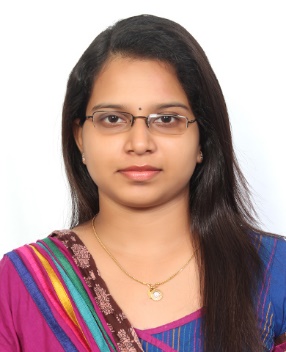 GENDERFEMALEMARITAL STATUSMARRIEDRELIGIONHINDUVISA STATUSHUSBAND’S VISALANGUAGES KNOWNENGLISH, MALAYALAM, TAMIL.